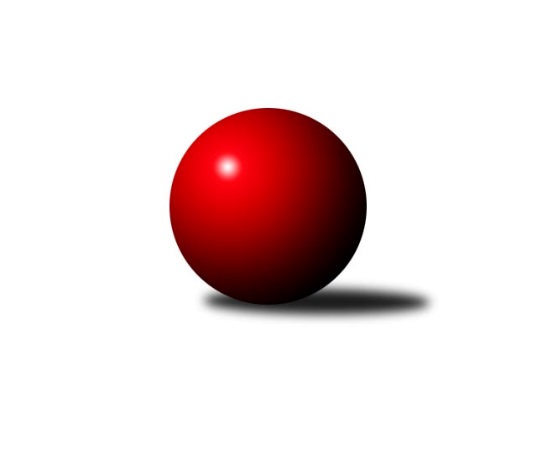 Č.1Ročník 2018/2019	15.9.2018Nejlepšího výkonu v tomto kole: 3356 dosáhlo družstvo: KK Slavia Praha1. KLZ 2018/2019Výsledky 1. kolaSouhrnný přehled výsledků:SKK Jičín	- KK Blansko 	4:4	3003:2550	13.0:11.0	15.9.TJ Sokol Duchcov	- KC Zlín	2:6	3184:3343	9.0:15.0	15.9.SKK Náchod	- KK Slovan Rosice	2:6	3275:3292	11.0:13.0	15.9.KK Slavia Praha	- SKK Rokycany	7:1	3356:3035	20.0:4.0	15.9.KK Zábřeh	- TJ Spartak Přerov	1:7	3056:3155	8.5:15.5	15.9.Tabulka družstev:	1.	KK Slavia Praha	1	1	0	0	7.0 : 1.0 	20.0 : 4.0 	 3356	2	2.	TJ Spartak Přerov	1	1	0	0	7.0 : 1.0 	15.5 : 8.5 	 3155	2	3.	KC Zlín	1	1	0	0	6.0 : 2.0 	15.0 : 9.0 	 3343	2	4.	KK Slovan Rosice	1	1	0	0	6.0 : 2.0 	13.0 : 11.0 	 3292	2	5.	TJ Loko České Budějovice	1	1	0	0	5.0 : 3.0 	11.5 : 12.5 	 3158	2	6.	SKK Jičín	1	0	1	0	4.0 : 4.0 	13.0 : 11.0 	 3003	1	7.	KK Blansko	1	0	1	0	4.0 : 4.0 	11.0 : 13.0 	 2550	1	8.	KK Konstruktiva Praha	1	0	0	1	3.0 : 5.0 	12.5 : 11.5 	 3135	0	9.	SKK Náchod	1	0	0	1	2.0 : 6.0 	11.0 : 13.0 	 3275	0	10.	TJ Sokol Duchcov	1	0	0	1	2.0 : 6.0 	9.0 : 15.0 	 3184	0	11.	KK Zábřeh	1	0	0	1	1.0 : 7.0 	8.5 : 15.5 	 3056	0	12.	SKK Rokycany	1	0	0	1	1.0 : 7.0 	4.0 : 20.0 	 3035	0Podrobné výsledky kola:	 SKK Jičín	3003	4:4	2550	KK Blansko 	Helena Šamalová	108 	 117 	 135 	128	488 	 2:2 	 499 	 106	123 	 129	141	Zdeňka Ševčíková	Dana Viková	142 	 117 	 117 	144	520 	 2:2 	 543 	 136	133 	 142	132	Michaela Zajacová	Denisa Kroupová	117 	 114 	 131 	115	477 	 1:3 	 508 	 131	124 	 139	114	Lenka Kalová st.	Marie Říhová	138 	 130 	 139 	127	534 	 4:0 	 447 	 121	112 	 111	103	Naděžda Musilová	Monika Hercíková *1	124 	 99 	 122 	140	485 	 4:0 	 0 	 	0 	 0		nikdo nenastoupil	Marie Kolářová	129 	 129 	 125 	116	499 	 0:4 	 553 	 146	130 	 143	134	Markéta Ptáčkovározhodčí: Mazáček Martinstřídání: *1 od 61. hodu Michaela NožičkováNejlepší výkon utkání: 553 - Markéta Ptáčková	 TJ Sokol Duchcov	3184	2:6	3343	KC Zlín	Nikol Plačková	126 	 168 	 129 	138	561 	 1.5:2.5 	 596 	 162	157 	 139	138	Martina Ančincová	Kateřina Ambrová	114 	 131 	 103 	133	481 	 0:4 	 557 	 151	149 	 114	143	Kristýna Zimáková	Růžena Svobodová	135 	 117 	 120 	142	514 	 1:3 	 566 	 148	150 	 137	131	Hana Stehlíková	Ivana Březinová	117 	 119 	 134 	135	505 	 1.5:2.5 	 545 	 142	141 	 127	135	Michaela Matlachová *1	Barbora Ambrová	127 	 150 	 122 	139	538 	 3:1 	 515 	 133	132 	 113	137	Martina Zimáková	Simona Koutníková	129 	 146 	 157 	153	585 	 2:2 	 564 	 133	148 	 135	148	Bohdana Jankovýchrozhodčí: Josef Strachoňstřídání: *1 od 91. hodu Adriana SvobodováNejlepší výkon utkání: 596 - Martina Ančincová	 SKK Náchod	3275	2:6	3292	KK Slovan Rosice	Lucie Moravcová	132 	 133 	 123 	146	534 	 2:2 	 564 	 124	147 	 149	144	Naděžda Dobešová	Martina Hrdinová	140 	 150 	 147 	137	574 	 1:3 	 587 	 143	162 	 134	148	Lucie Vaverková	Renata Šimůnková *1	138 	 118 	 116 	136	508 	 1:3 	 539 	 141	135 	 131	132	Iva Rosendorfová	Eliška Boučková	146 	 137 	 153 	139	575 	 3:1 	 523 	 151	128 	 131	113	Natálie Topičová	Aneta Cvejnová	146 	 134 	 131 	143	554 	 3.5:0.5 	 520 	 131	122 	 124	143	Andrea Axmanová	Nikola Portyšová	135 	 124 	 139 	132	530 	 0.5:3.5 	 559 	 149	128 	 150	132	Alena Kantnerovározhodčí: Vlastimil Kováčikstřídání: *1 od 91. hodu Nina BrožkováNejlepší výkon utkání: 587 - Lucie Vaverková	 KK Slavia Praha	3356	7:1	3035	SKK Rokycany	Šárka Marková	162 	 127 	 127 	136	552 	 4:0 	 490 	 132	119 	 117	122	Michaela Provazníková	Olga Hejhalová	146 	 139 	 146 	160	591 	 4:0 	 485 	 130	116 	 128	111	Lenka Findejsová *1	Ivana Kaanová	133 	 137 	 138 	129	537 	 1.5:2.5 	 552 	 131	151 	 138	132	Denisa Pytlíková	Vlasta Kohoutová	168 	 145 	 143 	142	598 	 3.5:0.5 	 522 	 120	132 	 128	142	Veronika Horková	Kristýna Juráková	135 	 130 	 128 	130	523 	 4:0 	 475 	 132	129 	 111	103	Terezie Krákorová	Helena Gruszková	151 	 143 	 136 	125	555 	 3:1 	 511 	 132	111 	 150	118	Linda Lidmanrozhodčí: Jiří Novotnýstřídání: *1 od 61. hodu Michaela RubášováNejlepší výkon utkání: 598 - Vlasta Kohoutová	 KK Zábřeh	3056	1:7	3155	TJ Spartak Přerov	Olga Ollingerová	115 	 113 	 128 	123	479 	 0:4 	 513 	 125	126 	 133	129	Barbora Janyšková	Lenka Kubová	121 	 117 	 139 	140	517 	 3:1 	 480 	 115	119 	 133	113	Martina Janyšková *1	Kamila Chládková	119 	 125 	 113 	137	494 	 0.5:3.5 	 526 	 134	125 	 124	143	Monika Pavelková	Romana Švubová	130 	 126 	 127 	122	505 	 1:3 	 542 	 138	146 	 137	121	Anna Mašlaňová	Jitka Killarová	134 	 127 	 117 	151	529 	 2:2 	 544 	 128	130 	 142	144	Kateřina Fajdeková	Dana Wiedermannová	121 	 137 	 139 	135	532 	 2:2 	 550 	 134	152 	 134	130	Zuzana Machalovározhodčí: Keprtová Soňastřídání: *1 od 66. hodu Aneta KubešováNejlepší výkon utkání: 550 - Zuzana MachalováPořadí jednotlivců:	jméno hráče	družstvo	celkem	plné	dorážka	chyby	poměr kuž.	Maximum	1.	Vlasta Kohoutová 	KK Slavia Praha	598.00	371.0	227.0	2.0	1/1	(598)	2.	Martina Ančincová 	KC Zlín	596.00	388.0	208.0	3.0	1/1	(596)	3.	Olga Hejhalová 	KK Slavia Praha	591.00	388.0	203.0	2.0	1/1	(591)	4.	Lucie Vaverková 	KK Slovan Rosice	587.00	372.0	215.0	2.0	1/1	(587)	5.	Simona Koutníková 	TJ Sokol Duchcov	585.00	409.0	176.0	1.0	1/1	(585)	6.	Eliška Boučková 	SKK Náchod	575.00	357.0	218.0	0.0	1/1	(575)	7.	Martina Hrdinová 	SKK Náchod	574.00	390.0	184.0	3.0	1/1	(574)	8.	Hana Stehlíková 	KC Zlín	566.00	370.0	196.0	4.0	1/1	(566)	9.	Naděžda Dobešová 	KK Slovan Rosice	564.00	368.0	196.0	1.0	1/1	(564)	10.	Bohdana Jankových 	KC Zlín	564.00	376.0	188.0	0.0	1/1	(564)	11.	Nikol Plačková 	TJ Sokol Duchcov	561.00	374.0	187.0	4.0	1/1	(561)	12.	Alena Kantnerová 	KK Slovan Rosice	559.00	383.0	176.0	1.0	1/1	(559)	13.	Kristýna Zimáková 	KC Zlín	557.00	372.0	185.0	8.0	1/1	(557)	14.	Helena Gruszková 	KK Slavia Praha	555.00	345.0	210.0	1.0	1/1	(555)	15.	Aneta Cvejnová 	SKK Náchod	554.00	360.0	194.0	3.0	1/1	(554)	16.	Markéta Ptáčková 	KK Blansko 	553.00	347.0	206.0	2.0	1/1	(553)	17.	Denisa Pytlíková 	SKK Rokycany	552.00	363.0	189.0	2.0	1/1	(552)	18.	Šárka Marková 	KK Slavia Praha	552.00	371.0	181.0	8.0	1/1	(552)	19.	Zuzana Machalová 	TJ Spartak Přerov	550.00	373.0	177.0	4.0	1/1	(550)	20.	Kateřina Fajdeková 	TJ Spartak Přerov	544.00	368.0	176.0	0.0	1/1	(544)	21.	Michaela Zajacová 	KK Blansko 	543.00	366.0	177.0	4.0	1/1	(543)	22.	Anna Mašlaňová 	TJ Spartak Přerov	542.00	354.0	188.0	5.0	1/1	(542)	23.	Iva Rosendorfová 	KK Slovan Rosice	539.00	356.0	183.0	2.0	1/1	(539)	24.	Barbora Ambrová 	TJ Sokol Duchcov	538.00	362.0	176.0	7.0	1/1	(538)	25.	Ivana Kaanová 	KK Slavia Praha	537.00	368.0	169.0	10.0	1/1	(537)	26.	Lucie Moravcová 	SKK Náchod	534.00	340.0	194.0	3.0	1/1	(534)	27.	Marie Říhová 	SKK Jičín	534.00	359.0	175.0	6.0	1/1	(534)	28.	Dana Wiedermannová 	KK Zábřeh	532.00	355.0	177.0	7.0	1/1	(532)	29.	Nikola Portyšová 	SKK Náchod	530.00	377.0	153.0	4.0	1/1	(530)	30.	Jitka Killarová 	KK Zábřeh	529.00	364.0	165.0	4.0	1/1	(529)	31.	Monika Pavelková 	TJ Spartak Přerov	526.00	364.0	162.0	5.0	1/1	(526)	32.	Natálie Topičová 	KK Slovan Rosice	523.00	345.0	178.0	1.0	1/1	(523)	33.	Kristýna Juráková 	KK Slavia Praha	523.00	373.0	150.0	5.0	1/1	(523)	34.	Veronika Horková 	SKK Rokycany	522.00	356.0	166.0	4.0	1/1	(522)	35.	Dana Viková 	SKK Jičín	520.00	357.0	163.0	3.0	1/1	(520)	36.	Andrea Axmanová 	KK Slovan Rosice	520.00	363.0	157.0	5.0	1/1	(520)	37.	Lenka Kubová 	KK Zábřeh	517.00	357.0	160.0	7.0	1/1	(517)	38.	Martina Zimáková 	KC Zlín	515.00	352.0	163.0	9.0	1/1	(515)	39.	Růžena Svobodová 	TJ Sokol Duchcov	514.00	359.0	155.0	6.0	1/1	(514)	40.	Barbora Janyšková 	TJ Spartak Přerov	513.00	365.0	148.0	5.0	1/1	(513)	41.	Linda Lidman 	SKK Rokycany	511.00	339.0	172.0	4.0	1/1	(511)	42.	Lenka Kalová  st.	KK Blansko 	508.00	345.0	163.0	8.0	1/1	(508)	43.	Romana Švubová 	KK Zábřeh	505.00	331.0	174.0	4.0	1/1	(505)	44.	Ivana Březinová 	TJ Sokol Duchcov	505.00	347.0	158.0	6.0	1/1	(505)	45.	Zdeňka Ševčíková 	KK Blansko 	499.00	347.0	152.0	7.0	1/1	(499)	46.	Marie Kolářová 	SKK Jičín	499.00	359.0	140.0	7.0	1/1	(499)	47.	Kamila Chládková 	KK Zábřeh	494.00	340.0	154.0	11.0	1/1	(494)	48.	Michaela Provazníková 	SKK Rokycany	490.00	335.0	155.0	10.0	1/1	(490)	49.	Helena Šamalová 	SKK Jičín	488.00	349.0	139.0	6.0	1/1	(488)	50.	Kateřina Ambrová 	TJ Sokol Duchcov	481.00	336.0	145.0	16.0	1/1	(481)	51.	Olga Ollingerová 	KK Zábřeh	479.00	340.0	139.0	12.0	1/1	(479)	52.	Denisa Kroupová 	SKK Jičín	477.00	345.0	132.0	14.0	1/1	(477)	53.	Terezie Krákorová 	SKK Rokycany	475.00	347.0	128.0	9.0	1/1	(475)	54.	Naděžda Musilová 	KK Blansko 	447.00	325.0	122.0	12.0	1/1	(447)Sportovně technické informace:Starty náhradníků:registrační číslo	jméno a příjmení 	datum startu 	družstvo	číslo startu20969	Hana Stehlíková	15.09.2018	KC Zlín	1x1044	Renata Šimůnková	15.09.2018	SKK Náchod	1x23536	Eliška Boučková	15.09.2018	SKK Náchod	1x8877	Naděžda Musilová	15.09.2018	KK Blansko 	1x23672	Denisa Kroupová	15.09.2018	SKK Jičín	1x
Hráči dopsaní na soupisku:registrační číslo	jméno a příjmení 	datum startu 	družstvo	Program dalšího kola:2. kolo22.9.2018	so	9:00	KK Blansko  - TJ Sokol Duchcov	22.9.2018	so	9:30	SKK Rokycany - KK Zábřeh	22.9.2018	so	10:00	KK Konstruktiva Praha  - KK Slavia Praha	22.9.2018	so	11:30	TJ Spartak Přerov - SKK Jičín	22.9.2018	so	12:30	KK Slovan Rosice - TJ Loko České Budějovice 	22.9.2018	so	12:45	KC Zlín - SKK Náchod	Nejlepší šestka kola - absolutněNejlepší šestka kola - absolutněNejlepší šestka kola - absolutněNejlepší šestka kola - absolutněNejlepší šestka kola - dle průměru kuželenNejlepší šestka kola - dle průměru kuželenNejlepší šestka kola - dle průměru kuželenNejlepší šestka kola - dle průměru kuželenNejlepší šestka kola - dle průměru kuželenPočetJménoNázev týmuVýkonPočetJménoNázev týmuPrůměr (%)Výkon1xVlasta KohoutováSlavia5981xVlasta KohoutováSlavia110.375981xMartina AnčincováZlín5961xOlga HejhalováSlavia109.075912xMartina AnčincováZlín5961xLucie VaverkováRosice108.685871xOlga HejhalováSlavia5911xMartina AnčincováZlín107.845961xLucie VaverkováRosice5872xMartina AnčincováZlín107.845961xSimona KoutníkováDuchcov 5851xEliška BoučkováNáchod106.46575